Внеочередное заседание                                                                 26 го созываКАРАР                                                                                                РЕШЕНИЕОб отмене решения Совета сельского поселенияКушманаковский  сельсовет муниципального района Бураевский район Республики Башкортостан № 55/ 1от 17 мая 2010 годаСовет сельского поселения Кушманаковский сельсовет муниципального  район Республики Башкортостан решил:1. Отменить решение Совета сельского поселения Кушманаковский сельсовет муниципального  район Республики Башкортостан от 17 мая 2010 года № 55/1 «О принятии Положения «Об осуществлении муниципального лесного контроля и надзора на территории сельского поселения Кушманаковский сельсовет муниципального  район Республики Башкортостан».2. Обнародовать данное решение путем размещения на  официальном сайте администрации сельского поселения Кушманаковский сельсовет муниципального  район Республики Башкортостан. 3. Контроль  за исполнением настоящего решения возложить на постоянные комиссии  Совета сельского поселения Кушманаковский сельсовет.Председатель Совета СП Кушманаковскийсельсовет муниципального районаБураевский район Республики Башкортостан:                               А.А.Ахмеровд. Кушманаково  25.06.2015.  №200БАШКОРТОСТАН РЕСПУБЛИКАҺЫ               БОРАЙ РАЙОНЫ МУНИЦИПАЛЬ РАЙОНЫНЫҢ КУШМАНАК             АУЫЛ СОВЕТЫ АУЫЛ                              БИЛӘМӘҺЕ СОВЕТЫ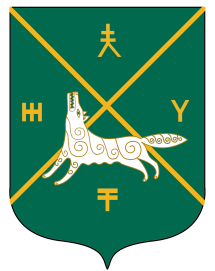                                                                          СОВЕТ СЕЛЬСКОГО  ПОСЕЛЕНИЯ КУШМАНАКОВСКИЙ  СЕЛЬСОВЕТ               МУНИЦИПАЛЬНОГО РАЙОНА        БУРАЕВСКИЙ  РАЙОН                  РЕСПУБЛИКИ БАШКОРТОСТАН